Date:-To,
Profitmart Securities Private Limited.Unit No 213. Opal Square, Plot No C-1, Thane – East, Thane, Mumbai – 400604, Maharashtra, India.HUF DECLARATIONDear Sir/Madam, I hereby request you to open a Trading and/or Demat account with the name of HUF being Karta of my family, I hereby declare that the following are a list of family members/Coparceners in our HUF, as on date of this application.I hereby also declare that the particulars given by me as stated above are true to the best of my knowledge as on the date of this application to open a new Trading and/or Demat account. I agree that any false or misleading information given by me or suppression of any material information will render my said account liable for termination and further action. Further, I agree that I will immediately intimate any death(s) or birth(s) in the family as it changes the constitution of the HUF. Thanking You,Yours faithfullyFor, M/s. _______________________________________HUFHUFChecklist for Opening HUF Trading/Demat Account HUF – Hindu Undivided Family Checklist for Opening HUF Trading/Demat Account HUF – Hindu Undivided Family 1.“Copy of HUF PAN Card” duly attested by the Karta with HUF stamp.2.“Copy of Individual PAN Card of Karta” duly self-attested by Karta.3.“Copy of Aadhaar Card of Karta” duly self-attested by Karta.4.“Proof of Address” of the HUF Firm duly attested by the Karta with HUF stamp.(Any One of the following)Latest Bank Statement / Passbook with latest transaction details (Should not more than 3 month old).Electricity bill (Should not more than 2 months old).MTNL/BSNL landline telephone bill (Should not more than 2 months old).Proof of address issued by Statutory / Regulatory Authorities / Central-State Govt.5.“Proof of Bank Account” of the HUF Firm - duly attested by the Karta with HUF stamp.(Any One of the following)Original Cancelled Cheque - If the firm name is not pre-printed on cheque leaf than please provide the latest bank statement/passbook in order to cross bank account details.Latest Bank Account Statement / Passbook with latest transactions – Should not more than 3 months old.6.“HUF Declaration (Co-parceners Letter)” duly attested by the Karta with HUF stamp & signed by all Co-Parceners.( Format attached, Refer Page no.2 )Note:- a) In case the coparcener is a minor, the Karta will sign on behalf of minor Co-parcener on the HUF declaration and on DDPI.7.Copy of “HUF Deed” duly attested by the Karta with HUF stamp.8.“Financial Proof for F&O/Currency/Commodity Segment Activation” - Documentary evidence of financial details in the name of HUF firm duly attested by the Karta with HUF stamp.(Any One of the following)a) Bank account statement for last 6 months.b) Copy of latest ITR Acknowledgement.c) Copy of latest demat account Holding Statement.d) CA Certified Net-worth certificate with UDIN (Should not more than 6 months old).Sr. No.Name of the Co-parcenerSex (M/F)Relationship with KARTAD.O.B.Signature of Co-parceners1.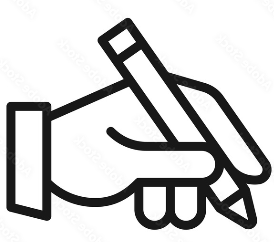 2.3.4.5.SIGNATURE OF KARTA WITH HUF STAMPTRADING AND DEMAT ACCOUNT RELATED DETAILSTRADING AND DEMAT ACCOUNT RELATED DETAILSTrading CodeDP BO IDPlaceDate: